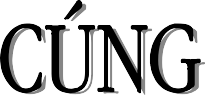 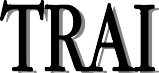 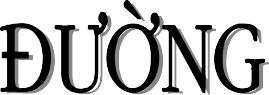 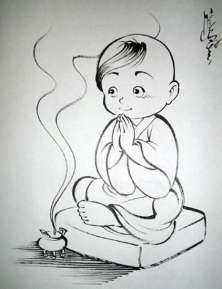 CHUØA DÖÔÏC SÖPHUÙ AN – ÑÖCÙ	TRONGÏ	– LAMÂ	ÑONÀ   G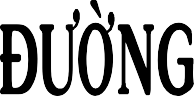 Cuùng  döôøng  thanh  tònh  phaùp  thaânTyø Loâ Giaù Na Phaät.Vieân maõn baùo thaân Loâ Xaù Na Phaät.phöông  chuùng  sanh,  khaép  ñoàng  cuùng döôøng.Ñeán  khi  aên  côm,  xin  nguyeän  chuùng sanh   aên   moùn   thieàn   duyeät,   phaùp   hyû sung maõn.Moät ngöôøi xuaát sanh :Thieân baùch öùc hoùa thaân Thích CaTay traùi upùngonùgiöaõvaø apùuùt vaoøloøng banøMaâu Ni Phaät.Ñöông lai haï sanh Di Laëc toân Phaät.tay, duøng ba ngoùn conø trong ñaõ ñeå 7 haït côm.laïi naâng cheùn nöôùc saïch,Cöïc Laïc theá giôùi A Di Ñaø Phaät.Tay  phaiû	baét  aná	caùttöônø  g  (ngoùn  caùi  baámMöôøi  phöông  ba  ñôøi  heát  thaûy  chö Phaät.ñaàu  ngoùn  aùp  uùt).  Ñatë	treân  mienä  g  chenù	ñoïc  keä xuatá	sanh.  Xong  duøng  hai  ngoùn  ñaõ  baét  aná	vietáchöõ ANÙ	LAM  trenâ	matë   nöôc.ù	Chamá	vaoø	nöôcù	vaøÑaïi trí Vaên Thuø Sö Lôïi Boà-taùt.bunù  g  ra  boán  phía  roià	ñocï	chuù  bieán  thöc,ï	bieánÑaïi haïnh Phoå Hieàn Boà-taùt. Ñaïi bi Quaùn Theá AÂm Boà-taùt. Chö toân Boà-taùt ma-ha-taùt.Ma  ha  Baùt  Nhaõ  ba  la  maät,  ba  ñöùc saùu   vò,   cuùng   Phaät   cuøng	Taêng,	möôøithuûy.XUAÁT SANHLöïc phaùp khoù nghó baøn, Töø bi khoâng chöôùng ngaïi.Baûy hoät bieán möôøi phöông Khaép thí chaâu sa giôùi Khoaùng Daõ, meï con quyû Chuùa thaàn chim caùnh vaøng Khieán no ñuû taát caû.AÙm ñoä lôïi ích sa baø ha (7 laàn).Bieán  Thöïc  Chaân  Ngoân  :  Nam  moâ  taùt phaï  ñaùt  tha,  nga  ña  phaï  loà  chæ  ñeá.  AÙm tam baït ra, tam baït ra hoàng (7 bieán).Bieán  Thuûy  Chaân  Ngoân  :  Nam  moâ  toâ  roâ baø  da,  ñaùt  tha  nga  ña  da,  ñaùt  ñieät  tha. AÙm  toâ  roâ  toâ  roâ,  baùt  ra  toâ  roâ,  baùt  ra  toâ roâ sa baø ha (7 bieán).Ñem ra ngoaøi, moät ngöôøi ñoïc :TOÁNG THÖÏCÑaïi baøng chim caùnh vaøngMeï con quyû La-saùt,Chuùng khoaùng-daõ quyû thaàn Cam loä ñeàu no ñuû.AÙm muïc ñeá toùa ha (3 laàn).Naøy caùc chuùng quyû thaàn, Toâi nay khaép cuùng döôøng Thöùc aên bieán möôøi phöông Taát caû quyû thaàn höôûng.AÙm muïc löïc laêng toùa ha (3 laàn).AÙm  nga  nga  naüng  tam  baø  phaï phieät nhöït ra hoàng (7 laàn).(Motä   vò  xöôngù      :)  Phatä   dayï    chungù       Taêng, khi  aên  taâm  töôûng  naêm  pheùp  quaùn,  taùn taâm  noùi  chuyeän,  cuûa  tín  thí  khoù  tieâu. Thænh  chö  ñaïi  chuùng  nghe  tieáng  kieàn chuøy, ai naáy nhaát taâm chaùnh nieäm.(Chuùng hoøa :) Nam moâ A Di Ñaø Phaät.Tam baït la giaø ña (3 laàn).Nam  moâ  ñaïo  traøng  giaùo  chuû  BoånLÖU PHAÏNSö	Thích	Ca	Maâu	Ni	Phaät,	möôøi(Moiã	ngöôøi  töø  chenù	cuûamình  laáy  ra  motäphöông  Tam-baûo,  Boà-taùt  Thaùnh  Taêng,muoãng côm nhoû ñeå khapéthí cacù   loai.)øcuùi  xin  chaúng  boû  töø  bi  ruû  quang  suoát chieáu. Nghó ñeä töû chuùng con chaúng caøy maø  aên,  chaúng  deät  maø  maëc,  thaân  hình maùu  thòt  toaøn  nhôø  tín  thí.  Ngöûa  troâng ôn  Phaät  toûa  aùnh  linh  quang  laân  maãn höõu tình, bieån  phöôùc meânh  moâng soùng cuoän,   quaït   quaït   lôùn   gioù   laønh,   khieán nay  ngöôøi  thí  ñöôïc  ñaøn  ba  la  maät  ñeàu thaám   ôn   möa   phaùp,   ngöôøi   thoï   duïng ñöôïc Boà-ñeà troøn saïch, chung tôùi hoäi ao sen,   coâng   khoâng   loït   khuyeát,   phöôùc laønh   vieân   tònh.   Nguyeän   Phaät   töø   bi thöông   xoùt   tieáp   thoï,   xin   ban   töø   bi thöông   xoùt   tieáp   thoï,   xin   ban   töø   bi thöông xoùt tieáp thoï.Ñem phöôùc tu hoâm nay Khaép thaám nôi ñöôøng quyû. AÊn roài heát moïi khoåBoû thaân sanh choã vui. Phöôùc baùo cuûa Boà-taùt Voâ taän nhö hö khoâng. Thí ñöôïc quaû nhö vaäyTaêng tröôûng khoâng thoâi döùt.AÙm ñoä lôïi ích toùa ha (3 laàn).DAÂNG BATÙ(Hai tay daâng baùt ngang tranù  , thaàm ñoïc :)Chaáp  trì  öùng  khí,  xin  nguyeän  chuùng sanh  thaønh  töïu  phaùp  khí,  öùng  thieân nhôn cuùng.AÙm  chæ  rò,  chæ  rò,  phaï  nhöït  ra  hoàng phaán tra (3 laàn).TAM ÑEÀ5/-  Vì thaønh ñaïo nghieäp môùi thoï côm naøy.AÊn côm xong :	KEÁT TRAI(Moiãmieáng côm laït thaàm nguyeän :)Nam  moâ  taùt  ña  naãm,  tam  mieäu  tamMieáng thöù nhaát : Nguyeän döùt taát caû aùc.Mieáng thöù 2 : Nguyeän laøm taát caû laønh.Mieáng  thöù  3  :  Nguyeän  ñoä  taát  caû  chuùngsanh.NGUÕ QUANÙboà  ñeà,  caâu  tri  naãm,  ñaùt  ñieät  tha.  AÙm chieát leä chuû leä chuaån ñeà sa baø ha (3 laàn).–  Vì vieäc gì boá thí, AÉt seõ ñöôïc nhö yù, Nhö vì vui maø thí,(Trong khi aên, thaàm töônûg 5 phaùp quaùn :)Sau aét ñöôïc an vui.1/-  Xeùt  coâng  nhieàu  ít,  xeùt  choã  ngöôøi ñem ñeán.2/-	Xeùt	ñöùc	haïnh	mình	troøn	hay khuyeát ñeå öùng cuùng.3/-  Phoøng  taâm  lìa  loãi  tham  saân  si  laø goác.4/-  Moùn  aên  chính  laø  thuoác  hay  chöõa beänh hình khoâ saéc heùo.–  AÊn côm xong roài, Nguyeän cho chuùng sanh Taát caû caùc vieäc,Ñaày ñuû nhö phaùp.Nam moâ Taây phöông An Laïc theá giôùi Ñaïi töø Ñaïi bi tieáp daãn Ñaïo söA Di Ñaø Phaät.Nam moâ Nhó caên Vieân thoâng Ñaïi bi Quaùn Theá AÂm Boà-taùt taàm thanh phoå ñoä.Cung nguyeän tieáp daãn Toân sö HAÛI TRIEÀU AÂMÑaït lieân cung thöôïng phaåm, ngöï caûnh An döôõng queâ höông.AÁn Toå löu truyeàn,ñeøn Phaät saùng tröng maõi maõi.AÂm sieâu döông thaùi, phaùp giôùi chuùng sanh ñoàng thaønh Phaät ñaïo.